13 December 2019 Baltic International Academy Daugavpils University Stradina Riga University Siedlce University o  Natural Sciences and Humanities successfully conducted VIII International Scientific Conference Transformational Processes in Law, Regional Economics and Economic Policies: Topical Economic, Political and Legal Issues.The conference was opened by BIA Science Prorector prof. Inna Stecenko and the founders of  BIA S. asoc. prof,Buka, V. Ņikiforov. The plenary session of the conference was attended by: Rīga Stradiņš University professor Andrejs Vilks; docent of the Russian Transport University Denis Iroshnikov; Siberian University of Consumer Cooperatives vice-rector for scientific work, docent Jelena Lishuk;  Ph.D. Aleksandr Averin from the Financial University under the Government of the Russian Federation; professor of psychology  Irina Plotka. On Skype, the participants were greeted by the Dean of Daugavpils University, Prof. Janis Teivans-Treinovskis; in addition, the participants were congratulated by the Director of Uniwersytet Przyrodniczo-Humanistyczny w Siedlcach, Prof. Mariusz Kubiak and Prof. Jacek Zielinski. Olga Piterina, a doctoral student of the REEP program, also presented the report. The conference was attended by more than 140 participated - lecturers of the Academy, doctoral students and masters from from different educational institutions and different countries.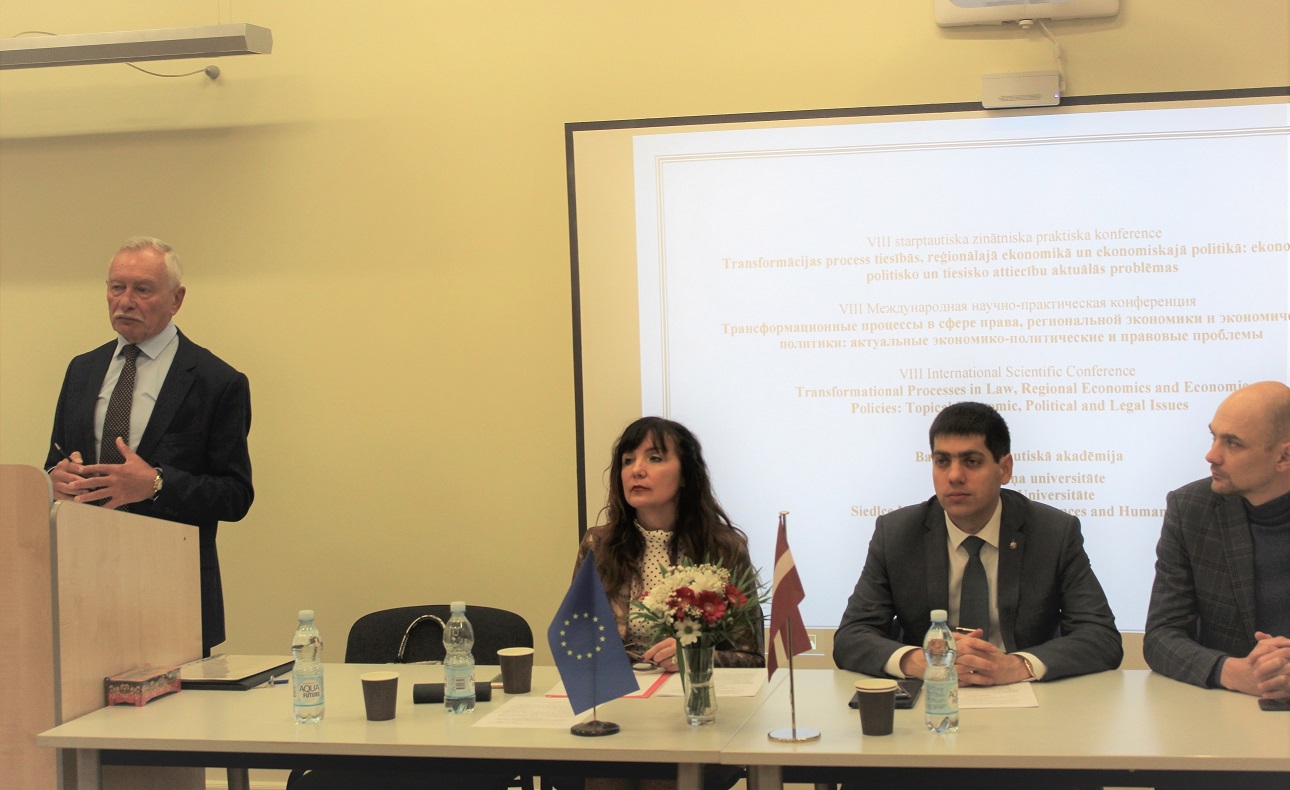 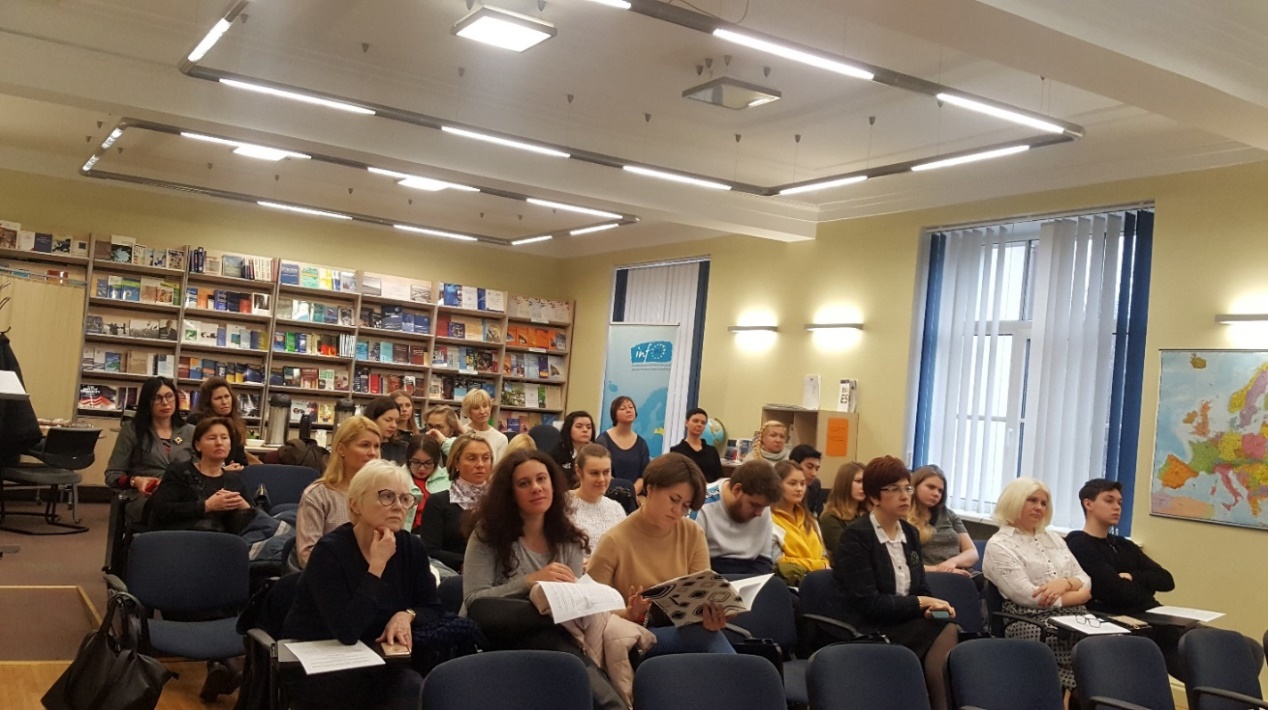 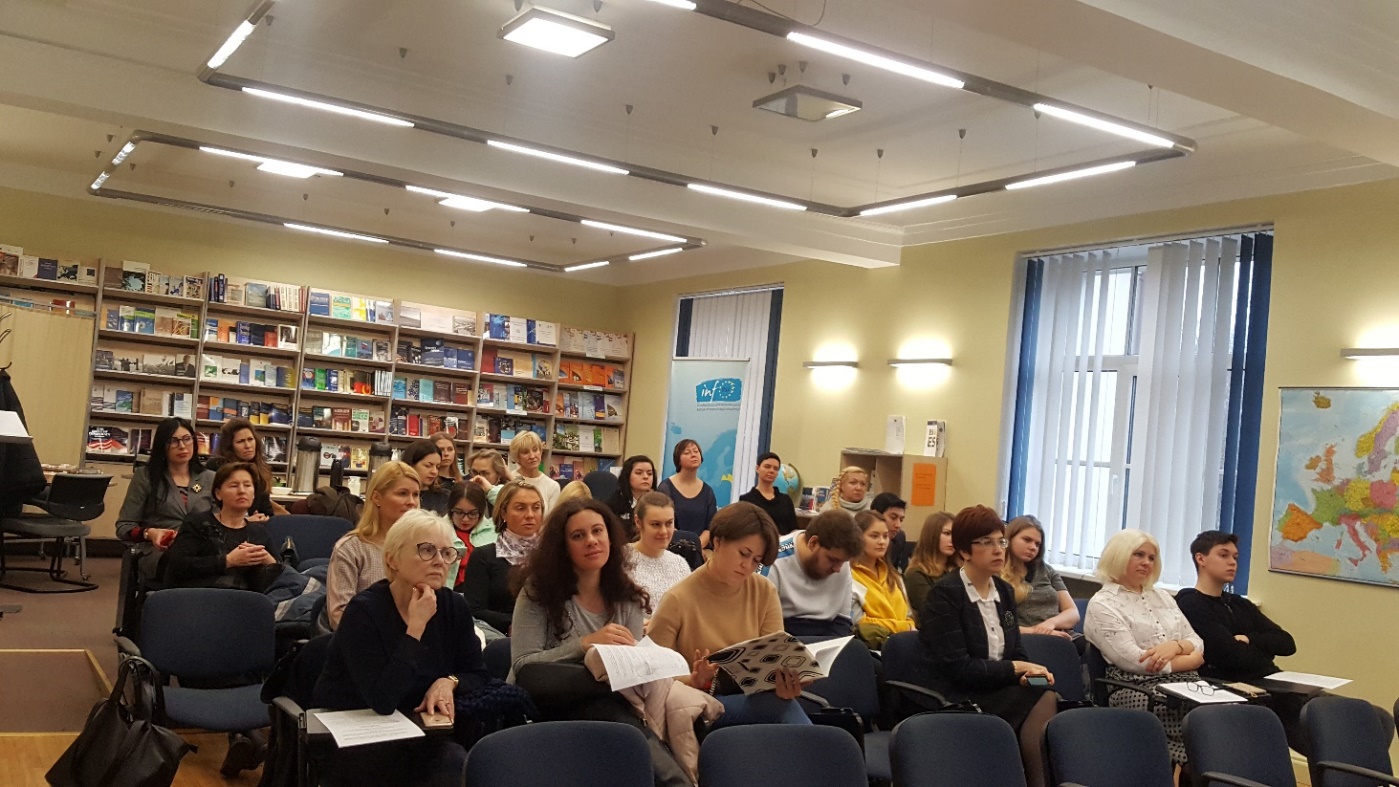 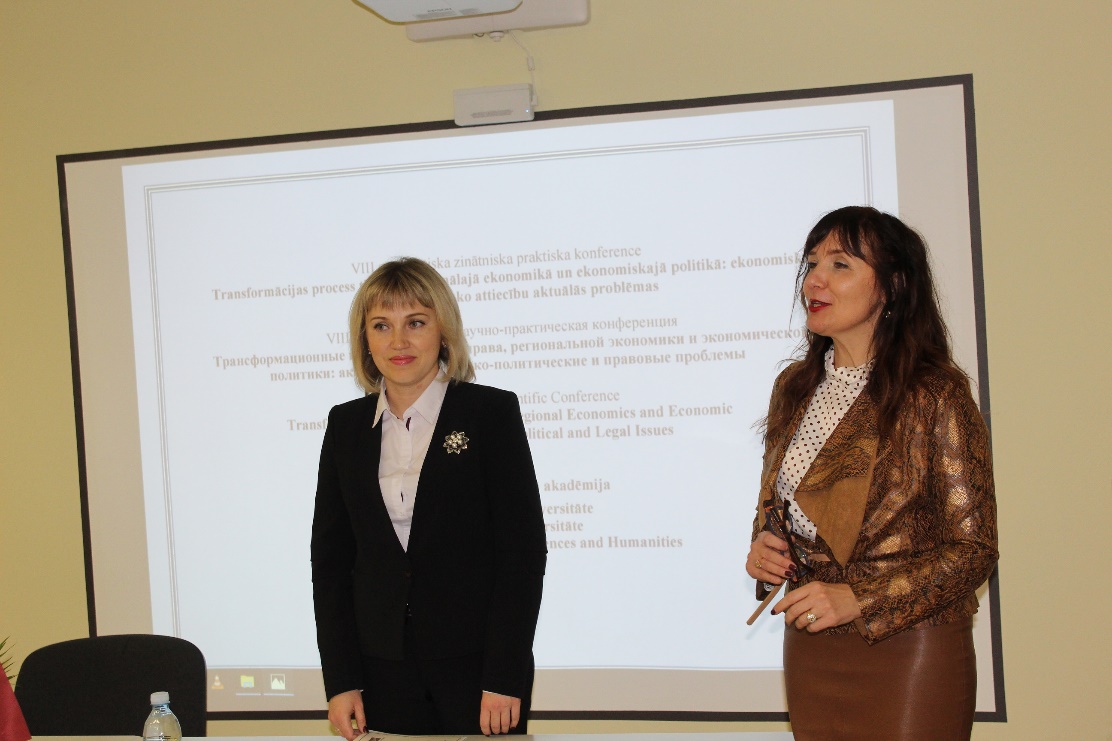 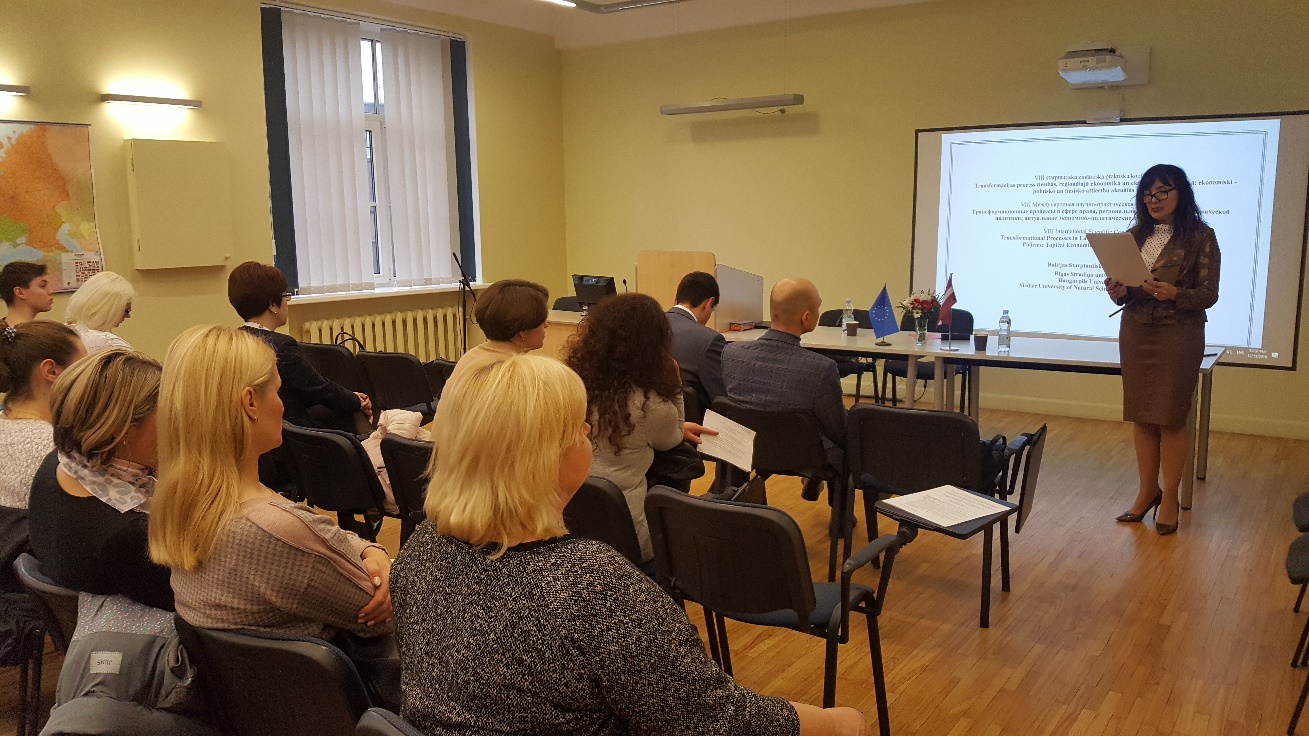 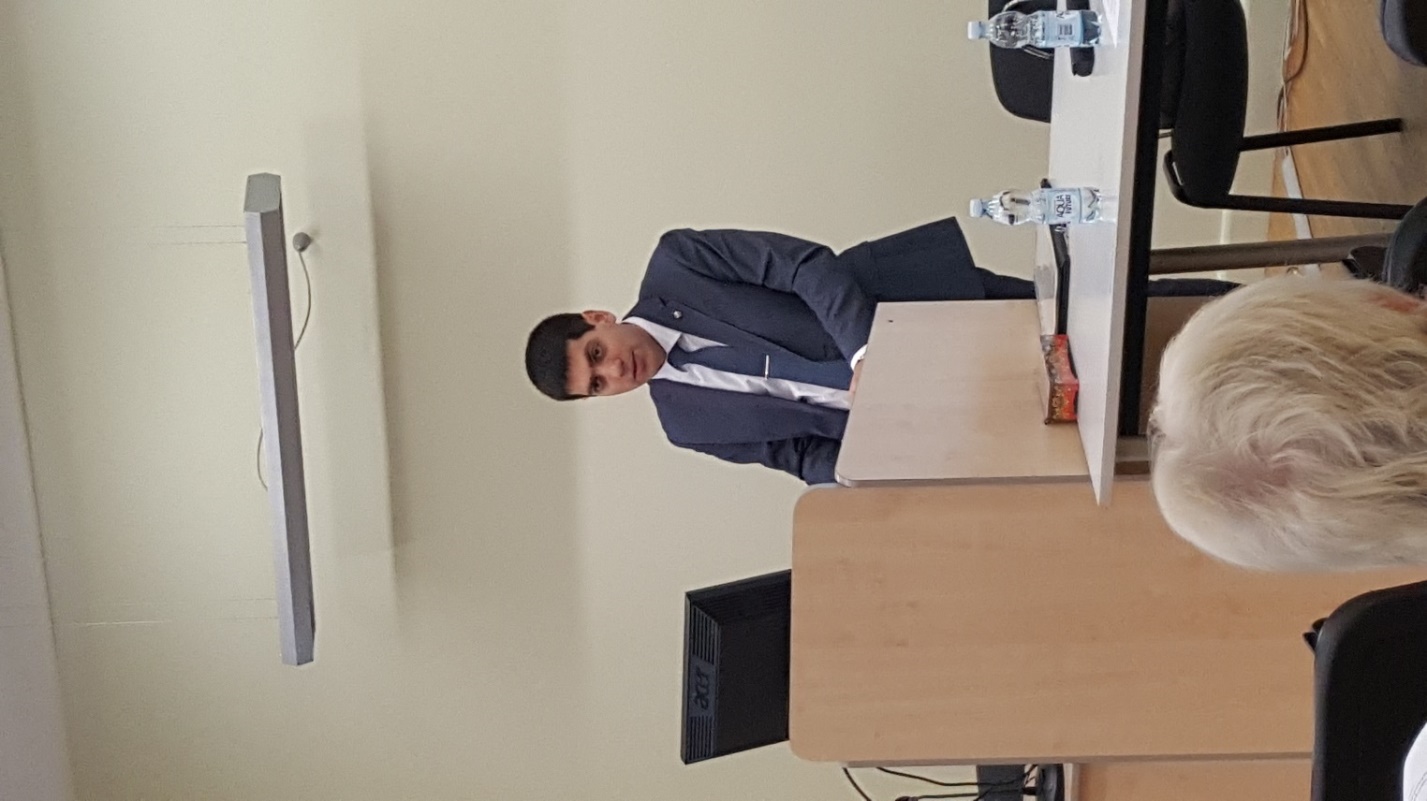 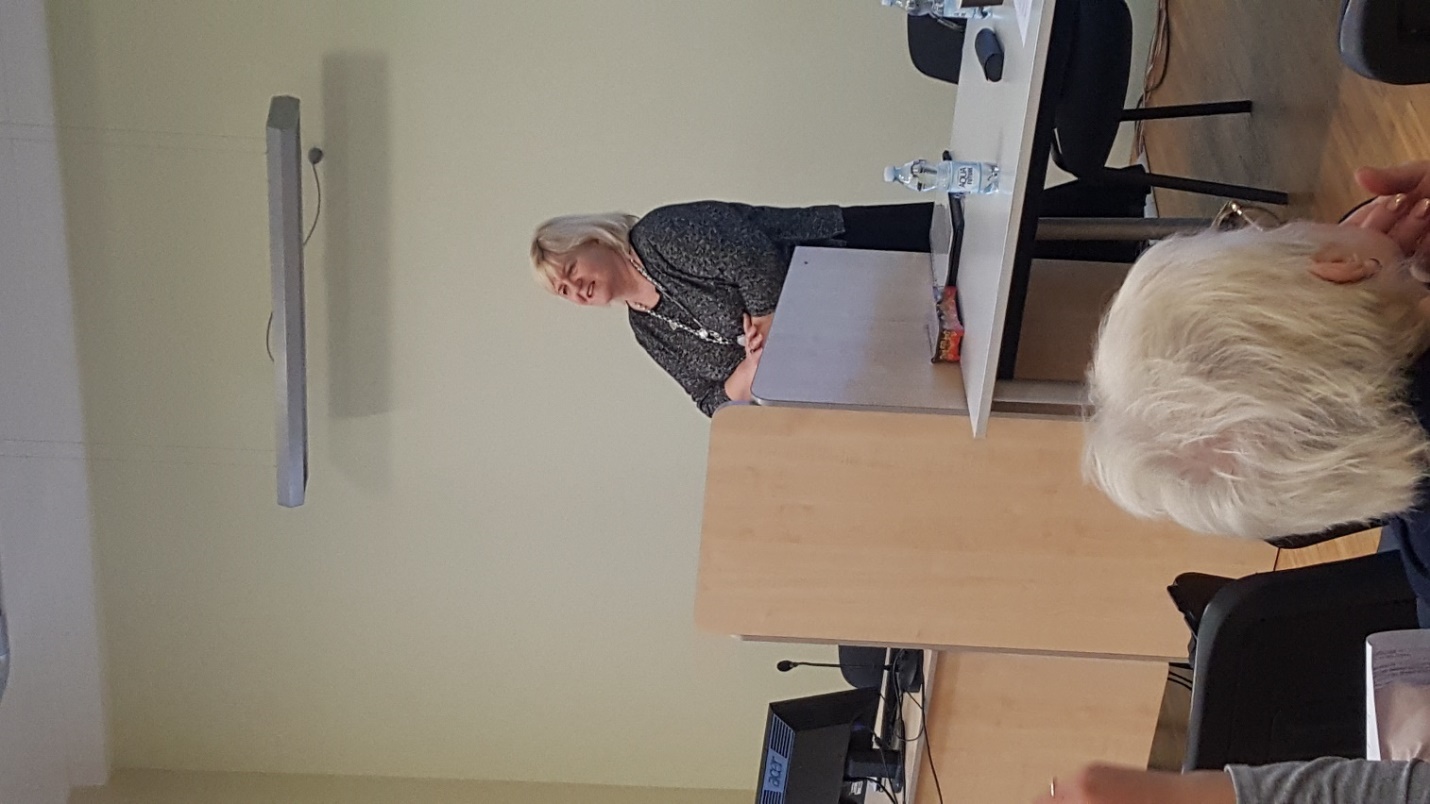 